一、单选题1.对于能给资产、负债、利润等造成较大影响的会计事项予以充分、准确地披露而对于次要的会计事项，在不影响会计信息真实性和不误导报告使用者作出判断的前提下进行简化或合并反映，这体现了会计信息质量的(  C  )要求。A.一贯性    B.客观性    C.重要性    D.谨慎性2. 企业可将不拥有所有权但能控制的资产视为自己的资产，这体现的是会计信息质量要求中的(  C  )要求。A. 谨慎性  B.相关性  C.实质重于形式     D.重要性3.反映企业财务状况的会计报表是( B  )A.利润表    B.资产负债表     C.利润分配表     D.现金流量表　4.用以计算某项经济活动中所费与所得的比例，反映投入与产出关系的比率是（  D  ）。　　A.绝对数比较分析     B.构成比率　　C.相关比率           D.效率比率　5.关于流动比率下列说法正确的是（  C  ）。　　A.流动比率是衡量企业长期偿债能力的指标之一　　B.流动比率应维持为1:1左右比较理想　　C.流动比率越高，说明资产的流动性越大，短期偿付能力越强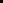 　　D.流动比率可以用来衡量盈利能力对债务偿付的保证程度6.某企业年初资产总额为30000000元，负债总额为6000000元，所有者权益总额为24000000元，则该企业年初的产权比率为（   B ）。　　A.0.5     B.0.25　　C.1.5     D.2.57.根据《物权法》的规定，下列表述错误的是(　C　)。A.所有权和抵押权可以同时存在于一物之上B.用益物权和抵押权可以同时存在于一物之上C.一个房屋上可以同时存在两个所有权D.一个房屋上可以同时存在两个抵押权8.根据设立目的的不同，物权可以分为(　C　)A.主物权和从物权          B.自物权和他物权C.用益物权和担保物权      D.法定物权和意定物权　二、多选题1. 会计记录的主要方法有( BCDE  )A.货币计量      B.设置账户    C.复式记账 D.填制和审核凭证             E.登记账簿2. 企业财务报表分析的主要内容包括（ ACD   ）。　　A.企业的偿债能力       B.企业技术水平　　C.企业资产的营运能力   D.企业的盈利能力　　E.企业会计人员工作能力　　3.在比率分析法常用的财务比率有（ABD    ）。　　A.相关比率    B.效率比率　　C.绝对比率    D.结构比率　　E.趋势比率4.下列各项指标中，反映企业营运能力的是（ ABE   ）。　　A.应收账款周转天数   B.流动资产周转率　　C.资本保值增值率     D.产权比率　　E.存货周转次数5.用益物权和担保物权的区别在于(ACDE　　)。A.设立目的不同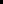 B.行使权利的范围不同C.标的物不同D.权利性质不同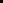 E.标的价值形态发生变化产生的影响不同6.下列各项中属于单务合同的有（BC）。
　　A．买卖合同
　　B．赠与合同
　　C．借用合同
　　D．银行借款合同
　　E．租赁合同
